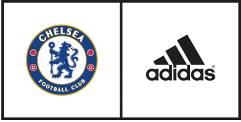 adidas și FC Chelsea prezintă un nou echipament pentru sezonul 2013/2014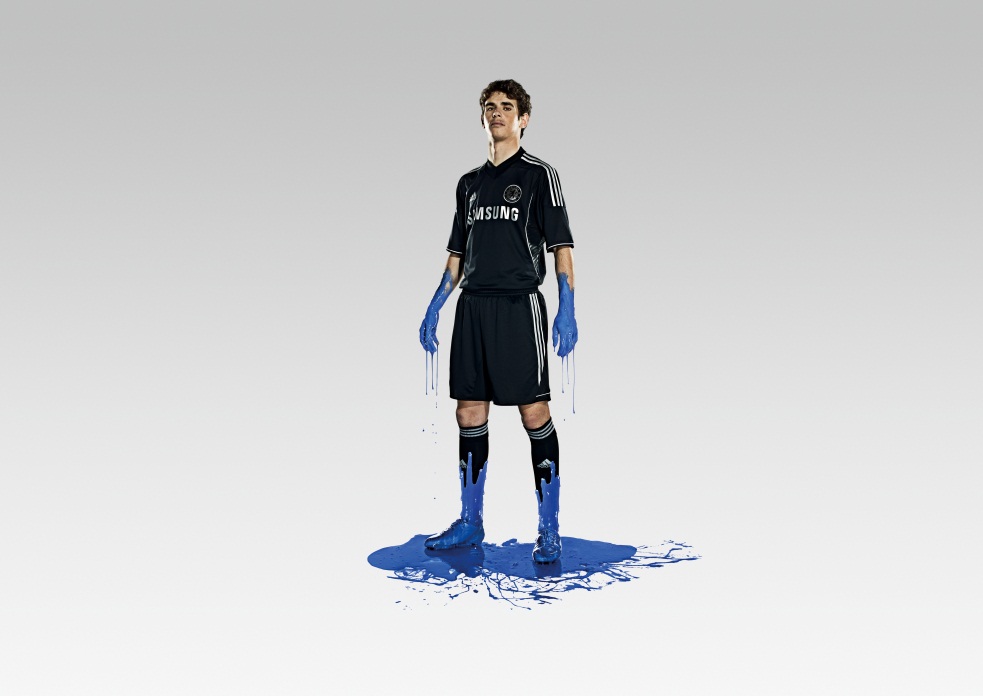 București, 25 iulie 2013 – adidas și FC Chelsea prezintă astăzi cel de-al treilea echipament pentru sezonul 2013/2014.

După lansarea kit-ului pentru meciurile pe teren propriu, în cadrul campaniei “It’s Blue, What Else Matters”, adidas a creat un nou echipament, care va fi purtat de jucători în anumite meciuri în deplasare. Gândit astfel încât să vorbească despre viitorul fotbalului, noul echipament este negru și prezintă imprimeuri atractive negre, lângă zona specială pentru ventilația pielii. Designul este completat de cele trei dungi, specifice adidas, care sunt argintii și se desfășoară de la mâneci până la baza gâtului. Noul design duce mai departe tradiția echipamentelor negre create de adidas pentru Chelsea, încă din anul 2006, de la semnarea contractului. Negrul este o culoare asociată cu Chelsea încă de la primele kit-uri, care au avut jambiere negre până în 1959.Primul echipament complet negru a fost  lansat în sezonul 2002/2003.TehnologieNoul echipament pentru meciurile în deplasare beneficiază de cele mai noi tehnologii adidas, pentru a le permite jucătorilor să atingă performanțe maxime pe teren. Tehnologia adidas ClimaCool™ asigură un mix de materiale care controlează temperatura și ventilația pielii  și materiale 3D, pentru a îmbunătăți circulația aerului către piele. 